КОМИТЕТ ОБРАЗОВАНИЯ И НАУКИ АДМИНИСТРАЦИИ Г.НОВОКУЗНЕЦКАМУНИЦИПАЛЬНОЕ БЮДЖЕТНОЕ УЧРЕЖДЕНИЕ ДОПОЛНИТЕЛЬНОГО ОБРАЗОВАНИЯ «ДОМ ДЕТСКОГО ТВОРЧЕСТВА № 4»e-mail: ddt4_nkz@mail.ru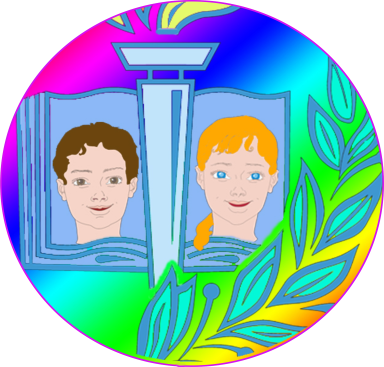                                                                    УТВЕРЖДАЮ: 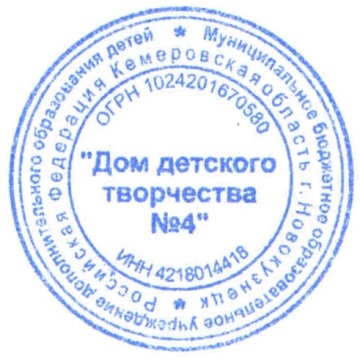                                                                            Директор МБУ ДО                                                                                             «Дом детского творчества № 4»                                                                                                             Приказ №  91/1 от 27.05.2021г.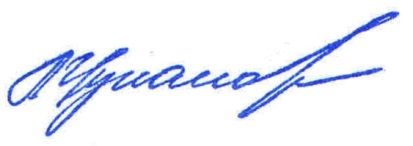                                                                                                              ______________Л.П. Цуканова                                                                                                                                     Дополнительная общеразвивающая  программа  «ЗАНИМАТЕЛЬНАЯ МАТЕМАТИКА»Комплексной программы групп раннего развития «Росток» (для учащихся 5-7 лет)Уровень освоения содержания программы – стартовыйСрок реализации программы 2 года                                                      Программа рекомендована к работе педагогическим советом МБУ ДО ДДТ № 4Протокол №   3от «27» июня  2021г.                                                         Разработчик: Маркушина Светлана Дмитриевна,                                                                             	педагог дополнительного образования                                                                             Адрес:  654059, Кемеровская область,                                                                                           г. Новокузнецк,                                                                             	        ул. М. Тореза, 82 а,                                                                             	        тел. 54-63-35Г. НОВОКУЗНЕЦК2021Комплекс основных характеристик дополнительной общеразвивающей программыОбщая характеристика программы	Направленность дополнительной общеразвивающей программы  «Занимательная математика» (далее программа «Занимательная математика») –  социально-гуманитарная.	Программа «Занимательная математика» является частью Комплексной дополнительной общеразвивающей  программы групп раннего развития «Росток», составлена с учетом опыта практической деятельности педагога дополнительного образования С.Д.Маркушиной и может быть реализована в других учреждениях дополнительного образования.Программа «Занимательная математика» разработана в соответствии с требованиями ФЗ от 29.12.2012г. № 273 «Об образовании в Российской Федерации» с изменениями 2020 года, Приказа Министерства просвещения РФ от 09.11.2018г. № 196 «Об утверждении Порядка организации и осуществления образовательной деятельности по дополнительным общеобразовательным программам» (с изменениями и дополнениями), Стратегии развития воспитания в РФ до 2025 года (Распоряжение Правительства РФ от 12.11.2020 № 2945-р),  СП2.4.3648-20 (утв. постановлением Главного государственного санитарного врача РФ от 28 сентября 2020г. № 28), Устава и других локальных нормативных актов МБУ ДО ДДТ № 4; с учетом    методических рекомендаций по проектированию дополнительных общеразвивающих программ (включая разноуровневые программы), направленных Министерством образования и науки Российской Федерации (Письмо Минобрнауки России от 18.11.15 № 09-3242), методических рекомендаций по проектированию дополнительных общеобразовательных общеразвивающих программ (Приложение к письму Комитета образования и науки администрации г.Новокузнецка от 12.09.2016г. № 2628). Актуальность программы: Успешное обучение в начальной школе зависит от уровня развития мышления ребенка. Обучению дошкольника азам математики должно отводиться важное место. Занятия математикой – одна из наиболее жизненно важных функций человека. Развитие математического мышления не только помогает ребенку ориентироваться и уверенно чувствовать в окружающем его современном мире, но и способствует его общему умственному развитию. В работах отечественных и зарубежных ученых дошкольное детство определяется как период, оптимальный для умственного развития и воспитания (Л.А.Вагнер, А.В.Запорожец, М.Монтессори). Доказано, что ребенок дошкольного возраста может не только познавать внешние, наглядные свойства предметов и явлений, но и способен усваивать представления об общих связях, лежащих в основе многих явлений природы, социальной жизни, овладевать способами анализа и решения разнообразных задач.  Национально-региональный компонент программы «Занимательная математика» раскрывается: 1)	в ознакомлении учащихся с творчеством детских поэтов Кемеровской области (В. Баянова, А. Береснева, В. Лариной, Е. Тюшиной и др.);2)	в использовании на занятиях стихов и песен детского поэта Кузбасса Эдуарда Гольцмана, математических задачек в стихах и прозе;3) 	благодаря участию детей совместно с родителями в акциях, викторинах и конкурсах: «Память сильнее времени – Кузбасс», «Письмо победы» посвященных празднованию Победы в ВОВ, районные конкурсы рисунков «Профессии Кузбасса», «Кузбасс - мой край родной» и др.НРК помогает детям ощутить и осознать свою принадлежность к своей малой Родине, к своему дому, иметь представления о родном Кузбассе, о природе родного края, о шахтерском труде, усваивая при этом общечеловеческие и национальные ценности в духовном, материальном и морально-эстетическом плане.Важную роль занятий математикой в умственном воспитании детей дошкольного возраста отмечали многие исследователи (Е.В.Колесникова, Л.П.Петерсон, Т.А.Фалькович и др.). Обучение математике в дошкольном возрасте является своевременным, носит общеразвивающий характер, оказывает влияние на развитие любознательности, познавательной активности, мыслительной деятельности, формирование системы элементарных знаний о предметах и явлениях окружающей жизни, обеспечивая тем самым готовность к обучению в школе. Занятия по программе «Занимательная математика» также способствуют воспитанию у дошкольника интереса к математике, умения преодолевать трудности, не бояться ошибок, выполнять определенные требования, правила поведения, слушать и следовать советам взрослых,                                        самостоятельно находить способы решения познавательных задач. Программа, прежде всего, предназначена тем детям, которые не посещают дошкольные учреждения (домашние дети), а так же для помощи родителям в подготовке детей к школе. Домашние дети сложнее входят в режим школьной жизни, в многоликую, шумную школьную обстановку.  Отличительные особенности программыПрограмма опирается на программы «Математические ступеньки» Е.Л. Колесниковой, «Ступеньки» Л.Г. Петерсон, «Математика в детском саду» В.П. Новиковой, предусматривающие обучение математике через игровую деятельность.  Отличительной особенностью программы  от данных методик является то, что она разработана с учетом межпредметных связей комплексной программы «Росток»:  «Азбука здоровья» - основы культуры здоровья, правила здоровьесбережения,  двигательная активность, развитие  мелкой моторики, ознакомление с окружающим миром.«Страна мастеров» - изобразительное и декоративно-прикладное творчество, развитие  мелкой моторики, дети учатся правильно держать карандаш, кисть, ориентироваться на листе бумаги.«Веселый английский» - ознакомление с окружающим миром и развитие речи на иностранном языке.«Умка» - развитие речи,  мелкой моторики, дети учатся правильно держать карандаш, кисть, ориентироваться на листе бумаги, что способствует в дальнейшем успешному овладению навыками письма.Программа «Занимательная математика» ориентирована на возможности детей этого возраста и учитывает требования современного начального обучения. Материал дается в соответствии с основным принципом дидактики – «от простого к сложному», от конкретного к абстрактному, от чувственного познания к логическому.Организация образовательной деятельности    	Программа «Занимательная математика» предназначена детям среднего и старшего дошкольного возраста, рассчитана на 2 года обучения. Объем учебного материала рассчитан на 34 учебные недели в год (Календарный учебный график в Приложении № 1), начало учебного года с третьей недели сентября.Формирование групп осуществляется совместно с педагогами групп раннего развития «Росток», так как программа «Занимательная математика» является частью Комплексной программы групп раннего развития «Росток». В группы зачисляются все желающие.  Наполняемость группы составляет – 8-12 учащихся.                                                                Учебная нагрузка, продолжительность и режим занятий, численный состав объединения определяется в соответствии с параметрами деятельности, содержанием общеразвивающей программы, психолого-педагогическими и возрастными особенностями детей, требованиями санитарных норм и правил.Формы и режим занятий:Форма обучения – очная. Занятия в объединении проводятся по группам. Наполняемость групп – от 8 до 12 человек. Продолжительность занятий составляет 1или 2 академических часа:- 1 год обучения (дети 5-6 лет) – 25 минут (1 или 2 часа в неделю);- 2 год обучения (дети 6-7 лет) – 25-30 минут (1 или 2 часа в неделю). Между занятиями предлагаются перемены – 10 минут. Продолжительность академического часа зависит  от набора учащихся в группы, их индивидуальных способностей и психофизиологических особенностей, учитывая требования СП2.4.3648-20.       		Процесс обучения предполагает применение различных форм организации обучения (фронтальная, групповая, дистанционная).          Учитывая возрастные особенности учащихся 5-7 лет, дистанционная форма занятий по программе «Занимательная  математика» применяется в соответствии с локальными нормативными актами МБУ ДО ДДТ № 4 и при непосредственном участии родителей в удобное для учащихся время. Организация занятий с применением дистанционных технологий и ЭОР необходимы в период карантина,  длительной болезни ребенка, неблагоприятных погодных условий, по семейным обстоятельствам, в каникулярное время и др. Учащимся и их родителям создается свободный доступ к информационным ресурсам, образовательного информационного Интернет-пространства (например, группа в Вконтакте, в Viber или в WhatsApp),     	Кроме того, занятия математикой организуются с учетом взаимодействия содержания данных занятий с содержанием других программ, входящих в комплексную программу групп раннего развития «Росток».Цель и задачи программы*Цель программы: формирование элементарных математических представлений учащихся 5-7 лет.Задачи программы:Развивать у учащихся логическое мышление (умение сравнивать, доказывать, анализировать, обобщать), развивать конструктивное мышление, память, внимание, творческое воображение. Развивать познавательные способности учащихся с применением элементов математического материала, обеспечивающие интеллектуальную готовность к школе.Формировать у учащихся  учебную мотивацию, предпосылки  логического мышления, развивать  способность принимать учебную задачу, расширять общий кругозор.Воспитывать у учащихся интерес к занимательной математике, формировать умение работать в коллективе.* В соответствие с компетентностным подходом в образовательной деятельности, применяемым в МБУ ДО ДДТ № 4, в дополнительных общеразвивающих программам отсутствует типология задач по группам: обучающие, воспитательные и развивающие.Содержание программыУчебный план1 год обучения2 год обученияСодержание программы1 год обученияРаздел 1. Путешствие в страну знаний.Раздел 2. «Количество и счет»Тема 2.1 Числа и цифры от 1 до 10 .Теория. Закрепить представления о числах и цифрах до 10, устанавливать соответствие между  количеством предметов, числом и цифрой. Порядковый счет  в пределах 10. Количественный и порядковый счет. Устанавливать равенство и неравенство групп предметов, когда предметы находятся на различном расстоянии друг от друга, когда они различны по величине, форме, расположению.Практика. Отгадывание загадок о цифрах. Писать цифры по точкам. Знакомить со стихами, загадками, считалками, в которых присутствуют числа. Нахождение цифры среди множества других цифр. Заштриховка и закрашивание количества предметов, которое эта цифра обозначаетТема 2.2. Прямой и обратный счет счет от 1 до 10. Теория. Учиться считать от 1 до 10. Находить «числа-соседи». Знакомить с понятиями «предшествующее» и «последующее» число. Обратный счет от 10 до 1. «Числа- соседи». Предыдущее и последующее число.Практика. Нахождение и сравнение «чисел-соседей». Игра «Число, цифра, предмет», счет хором, игра «Неваляшка». Игра «Соедини правильно», счет хором, игра с мячом, «Числовая лесенка», игра «Неваляшка».Тема 2.3. Порядковые значения чисел. Состав чисел Теория. Понятие состав чисел. Порядковые числительные (первый, второй, шестой и т.д.)Практика. Игра «Какой по счету?», «Где вырос гриб». Игра «Засели соседей», «Украсим елочку».                                                                   Тема 2.4. Математические  знаки +,-, >,<,=.Теория. Знакомство с математическими знаками, использовать при решении неравенств, употреблять в речи. Понятие «пример», «Задача».Практика. Игра «Считай, сравнивай, пиши»,  «Напиши правильно знаки», «Помоги зверушкам написать знаки». Игра «Слушай и считай», «Отгадай загадку», «Бусы». «Составь задачу и запиши решение».Раздел 3. «Величина»Тема 3.1 Сравнение предметов по различным свойствам и признакам (размер, длина, высота, форма, цвет). Теория. Сравнивать предметы по различным признакам и разными способами, используя методы приложения, наложения, попарного сравнивания; определять лишний предмет; подбирать и группировать предметы по одному или нескольким признакам. Располагать предметы в возрастающем и убывающем порядке по величине, ширине, высоте, используя соответствующие определения (большой, поменьше, еще меньше, самый маленький, широкий, уже, еще поуже, самый узкий, высокий, ниже, еще ниже ит.д.).Практика. Игра «Веселый ряд», «Заборчики», «Ворота для машин», «Пирамидка для матрешки», «Все ли деревья в лесу одинаковые?», «Проведи дорожку», «Гаражи и машины», «Матрешки».Раздел 4. «Форма»Тема 4.1 Плоскостные фигуры. Теория. Знакомство с плоскостными геометрическими фигурами (круг, овал, треугольник, квадрат, прямоугольник, многоугольник); их признаками.Практика. Игра «Собери картинку»,  «Нарисуй геометрическую фигуру», «Найди и раскрась».Тема 4.2. Объемные фигуры. Теория. Различать объемные фигуры (шар, куб, пирамида, конус, цилиндр).Практика. Игра «Найди предметы, имеющие форму объемных фигур в окружающем мире (зонтик, труба, крыша дома и т.д.).Тема 4.3. Начертание, измерение, деление геометрических фигур.Теория. Сравнение предметов по длине, высоте. Знакомство с линейкой.Практика. Черчение фигур при помощи линейки. Черчение при помощи  линейки линий, лучей, отрезков.  Игра «Раздели фигуру на 2,4 части».Тема 4.4. Собирание целой фигуры из 6-8 частей.Теория. Геометрические фигуры.Практика. Игра «Собери фигуру», «Разрезные картинки»Раздел 5. «Ориентировка в пространстве»Тема 5.1 Слева, справа, вверху, внизу, вперед, назад. Теория. Пространственные отношения: слева, справа, вверху, внизу, вперед, назад, : ближе, дальше, близко, далеко, низко, высоко.Практика. Игра «Парные картинки», «Закрась правильно», «Кто внимательный». Игра «Чей мяч прокатился дальше», «Куда упал снежок», «Подняли руки вверх и опустили вниз».Тема 5.2 Пространственные отношения.  Ориентировка в тетради, графические работы.  Теория. Обозначать словами положение предметов относительно себя.Практика. Игра «Нарисуй правильно», «Как стоят игрушки?».Теория. Знакомство с клеткой, строчкой, столбиком клеток, страницей, листом; название клеток: левая, правая, нижняя, верхняя.Практика. Рисование узоров на слух от исходной точки, написание графических диктантов.Раздел 6. Ориентировка во времени.Тема 6.1 Части суток (утро, день, вечер, ночь, дни недели). Теория. Закрепление знаний о частях суток, дни недели.Практика. Игра «Что сначала, что потом», «Закончи предложение»Тема 6.2 Времена года. Теория. Закрепление знаний о временах года.Практика. Игра «Когда это бывает?», «Что сначала, что  потом».Тема 6.3 Сегодня, завтра, послезавтра, вчера, позавчера. Теория. Учить определять какой день был вчера, позавчера; какой день сегодня, какой день будет завтра, послезавтра.Практика. Игра «Ответь правильно», «Что сначала, что потом».Раздел 7. Геометрические понятия.Тема 7.1 Точка, линия, луч, отрезок, угол. Теория. Знакомство с понятиями: точка, линия, отрезок, луч, угол.Практика. Игра «Нарисуй как я», «Соедини точки».Тема 7.2 Прямые горизонтальные, вертикальные, кривые, ломанные, разомкнутые и замкнутые линии. Теория. Знакомство с понятиями: кривые и ломаные, разомкнутые и замкнутые линии.Практика.  Игра «Нарисуй как я», «Соедини точки».2 год обученияРаздел 1. Путешествие в страну «Математика»Раздел 2. Количество и счет.Тема 2.1 Числа и цифры от 1 до 10. Теория. Повторение чисел первого десятка. Закреплять умение писать цифры от 1 до 10.Практика. Игровое упражнение «Напиши правильно»,  «Отгадай  и запиши», «Кто что считал».Тема 2.2 Числа второго десятка. Теория. Числа от 11 до 20. Порядковые значения чисел от 1 до 20. Прямой и обратный счет. Новая счетная единица – десяток.Практика. Игровое упражнение «Сосчитай и напиши», «Футболисты», «Пишем число», «Отгадай загадку»Тема 2.3 Предыдущие и последующие числа.Теория. Понятие «предыдущее», «предшествующее» число.Практика. Игровое упражнение «Поиграем-посчитаем», «Назови соседей».Тема 2.4 Сравнение смежных чисел. Теория. Смежные числа, числа-соседи.Практика. Игра «Посчитаем-поиграем», «Назови соседей», «Посчитай игрушки».Тема 2.5 Прямой и обратный счет. Теория. Прямой счет от 1 до20. Обратный счет от 20 до 1.Практика. Игровое упражнение «Поиграем-посчитаем», «Назови свое число».Тема 2.6 Количественный и порядковый счет. Теория. Учить устанавливать соответствие между количеством предметов, число и цифрой, сравнивать количество предметов и записывать соотношение при помощи знаков и цифр.Практика. Игра «Сосчитай и нарисуй», «Соедини правильно», «Число и цифра», «Хватит ли куклам конфет».Тема 2.7 Состав числа.Теория. Учить составлять числа до 10 из двух меньших на наглядном материале.Практика. «Дорисуй зернышки цыплятам», «Исправь ошибку», «Считай, рисуй, записывай», «Дорисуй и напиши правильно», «Примеров много, а ответ один».Тема 2.8 Математические знаки. Решение примеров, задачТеория. Продолжать учить, правильно пользоваться и писать математические знаки +,-,>,<,=. Понятие- пример, задача.Практика. Игровое задание «Напиши правильно знаки», «Помоги Незнайке», «Помоги собачкам написать правильно знаки». Решение примеров, ззадач.Раздел 3. Величина.Тема 3.1 Сравнение предметов по двум и по трем признакам (цвет, размер, высота).Теория. Сравнение предметов по различным признакам; разными способами (наложение, приложение).Практика. Игра «Узнай на ощупь» (толщина), «Сравни ленточки» (ширина), «Сравни полоски» (длина), «Раскрась одинаково».Тема 3.2 Выбор и группировка предметов по признакам. Теория. Учить определять «лишний» предмет, выделяющийся по одному или нескольким признакам из группы предметов; подбирать и группировать предметы по одному или нескольким признакам.Практика. Игровое упражнение «Слушай, смотри, делай», «Измерь и сравни», «Дорисуй шарикам ниточки».Тема 3.3 Деление предмета на 2,4,6,8 и более частей. Измерение линейкой. Теория. Учить делить предмет на 2, 4, 6, 8 и более частей и понимать, что часть меньше целого, а целое больше части. Учить измерять линейкой.Практика. Игровое упражнение «Раздели круг», «Раздели квадрат», измерение линейкой длины и высоты предмета.Раздел 4. Форма.Тема 4.1 Многоугольник, ромб, трапеция, параллелограмм. Теория. Знакомство и различие плоскостных геометрических фигур: многоугольник, ромб, трапеция, параллелограмм.Практика. Рисовать символические изображения предметов из геометрических фигур в тетради в клетку. Выкладывать из счетных палочек геометрические фигуры.Тема 4.2 Вершины, стороны, углы.Теория. Понятия «сторона», «угол», «вершина».                                                          Практика. Игровое упражнение «Назови и покажи элементы геометрических фигур», «Нарисуй как я».Тема 4.3 Шар, куб, цилиндр, конус, призма, параллелепипед, пирамида. Теория. Понятия объемная фигура. Учить различать объемные фигуры, находить предметы, имеющие форму объемных фигур в окружающем мире.Практика. Игровое упражнение «Найди фигуру», «Построй дом».Раздел 5. Ориентировка в пространстве.Тема 5.1 Представления: ближе, дальше, близко, далеко, рядом, высоко, низко. Теория. Закрепление знаний пространственных отношений: ближе, дальше, близко, далеко, низко, высоко.Практика. Игровое упражнение «Где звенит колокольчик», «Займи свое место».Тема 5.2 Ориентировка на листе бумаги и в тетради в клеткуТеория. Знакомство с клеткой, строчкой, столбиком клеток, страницей, листом; названия клеток: левая, правая, верхняя, нижняя,Практика. Упражнение «Нарисуй узор от исходной точки», слуховой диктант.Тема 5.3 Первый, второй, последний, предпоследний. Теория. Знакомство с понятиями: первый, второй, последний, предпоследний; употребление их в речи.Практика. Игровое упражнение «На первый-второй рассчитайся», «Займи свое место».Раздел 6. Ориентировка во времени.Тема 6.1 Меры времени: секунда, минута, час. Теория. Закрепление понятий: секунда, минута, час. Познакомить с часами (стрелки, циферблат). История часов.Практика. Игра «Часы», отгадывание загадок о часах, «Нарисуй часы», «Найди и обведи».Тема 6.2 Определение времени по часам.Теория. Продолжать учить временные отношения, определять время по часам с точностью до получаса, часа.Практика. Игровое упражнение «Который час», «Нарисуй правильно время на часах», «Нарисуй стрелки на часах».Раздел 7. Логические задачи.Тема 7.1 Конструирование. Теория. Конструирование по образцу, по плану, по заданию, по замыслу используя строительные кубики, счетные палочки, мозаику, разрезные картинки, пуговицы, бусинки.Практика.  Игровые упражнения «Построим заборчик», «Выложи узор», «Собери картинку», «Горка для зверят».                                                                      Тема 7.2 Моделирование. Теория. Осуществлять поиск способов моделирования предметов; анализировать образец; различать части модели по форме, величине, размеру; устанавливать детали предложенного материала в разном пространственном положении, комбинировать их.Практика. Упражнения «Найди недостающие детали», «Найди неточности», составление геометрических фигур из треугольников, квадратов.Тема 7.3 Логические задачи. Теория. Продолжать учить решать логические задачи (на сравнение, классификацию, на установление последовательности событий, анализ и синтез).Практика. Игровые упражнения «Дорисуй недостающие фигуры», «Раздели круг»,  «Сколько детей у папы», «Сколько детей наденут варежки», «Обведи мальчика», «Смотри и закрашивай».Планируемые результатыРазвитие у учащихся логического мышления (умение сравнивать, доказывать, анализировать, обобщать), развитие конструктивного мышления, памяти, внимания, творческого воображения. Развитие познавательных способностей учащихся и интеллектуальная готовность к школе. У учащихся сформированы  предпосылки  логического мышления, учебная мотивация, способность принимать учебную задачу, расширен общий кругозор.Учащиеся с интересом  занимаются математикой, умеют работать в коллективе.К концу первого года обучения ребенок может:- выделять составные части группы предметов, их признаки, различия и свойства, сравнивать части на основе счета предметов в пределах 10;- правильно пользоваться количественными и порядковыми числительными отвечать на вопросы: сколько?, который по счету?, понятиями (части суток, дни недели, месяцы, времена года, геометрические понятия);- владеть навыками соизмерения предметов по длине, правильно используя термины при сравнении предметов по величине;- сравнивать рядом стоящие числа в пределах 10, опираясь на наглядность, устанавливать равенства, уравнивать предметы двумя приемами (удаление и прибавление единицы);- проявлять инициативу и творчество, интерес к решению задач.К концу второго года обучения ребенок может:- самостоятельно объединять различные группы предметов по общему признаку, устанавливать связи и отношения между целым множеством и его частями, применяя счетные навыки (в пределах 10 и 20);- правильно использовать термины при сравнении предметов по длине, величине, различных измерениях, объяснить процесс и результат своих действий;- знать геометрические фигуры и их разновидности, общие свойства;- составлять и решать задачи в одно действие на сложение и вычитание; пользоваться арифметическими знаками (+,-,=).- проявлять интерес к играм интеллектуального характера, решать задачи на сообразительность, рассуждать при их решении, доказывать полученный результат.                                         Комплекс организационно-педагогических условий Условия реализации программыДля проведения наиболее качественных, эффективных занятий и соблюдения всех правил охраны труда  необходимы следующие условия:1. Кадровый потенциал: педагог со средним или высшим профессиональным образованием, квалификационной категорией. Непосредственно данную программу реализует Маркушина Светлана Дмитриевна, педагог дополнительного образования высшей квалификационной категории, образование – среднее профессиональное, 1982г., НПУ№ 2 г. Новокузнецк, «Дошкольное воспитание», воспитатель детского сада.  Маркушина С.Д. имеет публикации из опыта работы в Интернет-сообществах. Светлана Дмитриевна - Лауреат муниципального конкурса профессионального мастерства педагогов дополнительного образования в номинации «Методические материалы» (2017г.).  2. Хорошо освещенный кабинет площадью не менее 18 кв.м.3.Столы и стулья для занятий, соответствующие возрасту.4.Средства ТСО:- телевизор;- магнитофон;- DVD5. Материально-техническое обеспечение:- цветные карандаши- фломастеры, маркеры- бумага для рисования2. Формы контроля- математические игры- математические упражнения- математические сказки- самооценка и самоконтроль- опрос- моделирование- конструирование- самостоятельная работа- математические викторины- наблюдение	- игра-путешествие - итоговые занятия по каждому блоку программы 3. Оценочные материалыДиагностический лист освоения программы «Формирование элементарных математических представлений» к 6 годам. Диагностический лист освоения программы «Формирование элементарных математических представлений» к 7 годам.                                                    Сводная таблица «Оценка динамики математического развития детей».Диагностика формирования первоначальных учебных навыков и умений.Система диагностики рассчитана на получение необходимой психолого-педагогической информации с целью решения в дальнейшем конкретных практических задач:- формирование и развитие отсутствующих или недостаточно развитых математических способностей.    	Диагностика проходит в три этапа: начальная (сентябрь), промежуточная (декабрь-январь), итоговая (апрель-май). Результаты диагностики заносятся в таблицу и позволяют определить степень усвоения ребенком программных требований, предъявляемым к детям каждого года обучения.    	Для проверки знаний ребенка используются следующие методы: беседа, игра, игровые ситуации, анализ продуктов деятельности. Большое значение при проведении диагностики имеет наблюдение за ребенком на занятии: проявление им интереса к математике, желания заниматься.4. Методические материалы	Основной формой обучения детей математике являются занятия, т.к. на занятии определяются задачи, подбираются методы и приемы; идет усвоение определенного объема знаний, умений и навыков.    Необходимо использовать комплекс методов и приемов на занятиях по формирование элементарных математических представлений:- практические: упражнения подражательно-исполнительного характера, упражнения конструктивного характера, упражнения творческого характера;- словесные: объяснение и пояснение,  указания, педагогическая оценка;- наглядные;- игровые;- ИКТ (презентации, конкурсы, игры, задания и др.).     		Учебное занятие по структуре состоит из нескольких взаимосвязанных этапов:- организационный момент+мотивация;- теоретическая часть;- практическая часть;- рефлексия.На занятиях используются следующие методы организации педагогической деятельности:- наглядные (демонстрация наглядных пособий);- практические (упражнение, экспериментирование, моделирование);- игровые (дидактические игры, ролевые игры);- словесные (рассказ педагога, беседа, чтение художественной литературы).Для успешной реализации программы «Занимательная математика» необходимо соблюдать основные рекомендации по организации образовательной деятельности:- тщательность подготовки к каждому занятию;- творческий подход к занятию;- проведение по одной теме двух или нескольких занятий;- переходить к следующему занятию только после того, как дети усвоили предыдущий материал;- выполнять программу последовательно;- доброжелательно и уважительно относиться к ребенку;- поддерживать интерес ребенка к выполнению задания;- соблюдать правило - не навреди- наглядный и дидактический материал.Дидактические материалыНаглядные пособия: иллюстрационный и демонстрационный материал:- цифры от 0 до 20;- касса цифр;- геометрические фигуры (плоскостные, объемные);- макет часов;- картины с изображением времен года, частей суток;- игрушки и др.Раздаточный материал:- счетные палочки;- набор геометрических фигур по количеству детей;- строительный материал;- мозаика;- линейки;- цветные ленточки разной длины, ширины и др.Планы-конспекты занятий: «Ориентировка в пространстве», «Путешествие в математическую страну», «Логические задачки» и др. в электронном и печатном варианте.Сценарии мероприятий: «Цифроград», «Математические тропинки», «Математический КВН» и др.Тематические папки («Математические кроссворды», «Геометрические фигуры», «Задачки в картинках» и др.).Дидактические игры: «Веселый паровозик», «Математическая полянка», «Бабочки-цветочки», «Веселые цифры», «Собери цифру» и др.).Педагог ежегодно пополняет программу  методическими материалами, формирует электронную базу.План воспитательной работыСписок литературыКангина Н.Н., Тихомирова О.В. Конспекты интегрированных занятий с детьми от 4 до 7 лет. Математика в детском саду. – Ярославль: ООО «Академия развития» 2012. – 160с.Казинцева Е.А., Померанцева И.В., Терпак Т.А. Формирование математических представлений. – Волгоград: Учитель, 2008. – 175 с.Колесникова Е.В. Математика для детей 5-6 лет: Методическое пособие. – М.: ТЦ Сфера, 2009. – 80с.Колесникова Е.В. Математика для детей 6-7 лет: Методическое пособие. – М.: ТЦ Сфера, 2009. – 88 с.Колесникова Е.В. Математика для детей 4-5 лет: Методическое пособие. – М.: ТЦ Сфера, 2012. -80 с.Крылова О.Н. Знакомство с математикой. – М.: Издательство «Экзамен», 2010. – 157 с.Менькова Е.В. Занимательная геометрия. Подготовительная группа. – Волгоград: ИТД «Корифей». – 2009. – 96 с.Методические рекомендации по проектированию дополнительных общеобразовательных общеразвивающих программ (Письмо Минобрнауки России от 18.11.15 №09- 3242).Новикова В.П. Математика в детском саду. Подготовительная группа. – М.: МОЗАИКА-СИНТЕЗ, 2009. – 184 с.Стасова Л.П. Развивающие математические игры-занятия в ДОУ. Практическое пособие. – Воронеж: ЧП Лакоценин С.С., 2008 – 108 с.Приложение № 1                               Календарный учебный график, 1 год обучения                                    Календарный учебный график, 2 год обучения №           Название раздела,                  тема.   Количество часов   Количество часов   Количество часов    формы контроля №           Название раздела,                  тема.всеготеорияпрактика1. Путешествие в страну Знаний11игра-путешествие2.2.1.2.2.2.3.2.4.Количество и счетЧисла и цифры от 1 до 10Прямой и обратный  счет от 1 до 10.Порядковые значения чисел. Состав чиселМатематические  знаки +,-, >,<,=. Решение примеров, задач.32927143292714опрос, математические игры, упражнения, самооценка, самоанализ, самостоятельная работа3.3.1.Величина Сравнение предметов по различным свойствам и признакам (размер, длина, высота, форма, цвет).88самоанализ4.4.1.4.2.4.3.4.4.Форма Плоскостные фигуры.Объемные фигурыНачертание, измерение, деление геометрических фигур.Собирание целой фигуры из 6-8 частей102242102242математические игры, упражнения5.5.15.2Ориентировка в пространствеСлева, справа, вверху, внизу, вперед, назад.Пространственные отношения. Ориентировка в тетради, графические работы844844игра-упражнение, математическая игра, самоанализ и самооценка6.6.1.6.2.6.3.Ориентировка во времениЧасти суток (утро, день, вечер, ночь, дни недели).Времена года.Сегодня, завтра, послезавтра, вчера, позавчера.62226222математические игры, упражнения, математические сказки7.7.1.7.2.Геометрические понятияТочка, линия, луч, отрезок, угол.Прямые горизонтальные, вертикальные, кривые, ломанные, разомкнутые и замкнутые линии. 312312математические упражнения, самостоятельная работаИтого:68 ч.68ч. №           Название раздела,                  тема.Количество часовКоличество часовКоличество часов  формы контроля  формы контроля №           Название раздела,                  тема. всеготеория практика  формы контроля  формы контроля1. Путешествие в страну «Математика»111игра-путешествие2.2.1.2.2.2.3.2.4.2.5.2.6.2.7.2.8.Количество и счетЧисла и цифры от 1 до 10Числа второго десяткаПредыдущие и последующие числа.Сравнение смежных чиселПрямой и обратный счет.Количественный и порядковый счет.Состав числа.Математические знаки. Решение примеров, задач.352534225123525342251235253422512опрос, математические игры, упражнения, самооценка, самоанализ, самостоятельная работа3.3.1.3.2.3.3.Величина Сравнение предметов по двум и по трем признакам (цвет, размер, высота). Выбор и группировка предметов по признакам. Деление предмета на 2,4,6,8 и более частей. Измерение линейкой622262226222самоанализ4.4.1.4.2.4.3.Форма Многоугольник, ромб, трапеция, параллелограммВершины, стороны, углы.Шар, куб, цилиндр, конус, призма, параллелепипед, пирамида.832383238323математические игры, упражнения5.5.1.5.2.5.3.Ориентировка в пространствеПредставления: ближе, дальше, близко, далеко, рядом, высоко, низко.Ориентировка на листе бумаги и в тетради в клеткуПервый, второй, последний, предпоследний.622262226222игра-упражнение, математическая игра, самоанализ и самооценка6.6.1.6.2.Ориентировка     во времени.Меры времени: секунда, минута, час.Определение времени по часам.633633633математические игры, упражнения, математические сказки7.7.1.7.2.7.3.Логические задачиКонструирование.Моделирование.Логические задачи633363336333моделирование, конструирование, самостоятельная работаИтого:68 час.68ч.68ч.МодульНазвание мероприятияВоспитываем, создавая и сохраняя традицииИгра – знакомство «Встреча с Ученым котом»Квест – игра «Путешествие по стране Знаний»Беседы: «Давайте жить дружно!», «Безопасные каникулы!», «Зимние опасности»Участие в конкурсах, выставках, фестивалях различного уровня и направленностей.Воспитываем социальную активностьУчастие в акциях, посвященных празднованию «Дня Победы».Участие в акциях здоровьесберегающего и спортивного направления.Участие в акциях экологической направленности.Воспитываем вместеОрганизационные родительские собранияНа общих родительских собраниях обсуждаются проблемы жизни коллектива. Это – взаимный обмен мнениями, идеями, совместный поиск. Собрание может проходить в форме «круглого стола», тематической дискуссии самих родителей и с приглашением специалистов.Индивидуальные и групповые консультации, проводимые для родителей, направлены на разрешение социально-правовых и педагогических проблем в развитии ребенка. Беседы и консультации с родителями с целью ознакомления с основами теоретических понятий детской психологии, особенностями познавательных и эмоционально-волевых процессов у детей, а также применение теоретических знаний в практической деятельности-Игра «Что стоит у нас в квартире»-Гуляем и считаем.-Портфель первоклассника-Математика дома. Играем вместе- Счет на кухне.Участие родителей в занятиях.Совместное проведение конкурсов, праздников. Открытые занятия, мероприятия, творческие отчеты для родителей учебные недели № уч. недели № занятия  Раздел программы,       тема занятия   Формы контроля   количество         часов   количество         часов   количество         часов учебные недели № уч. недели № занятия  Раздел программы,       тема занятия   Формы контролявсеготеорияпрактика112Путешествие в страну       Знаний.игра- путешествие11112 2. Количество и счет.2.1.Числа и цифры от 1 до 10329329112Цифры 1,2опрос1234Число и цифра 2,3Число и цифра 3,4опросопрос11356Число и цифра 4,5.Число и цифра 6.опросопрос11478Число и цифра 7.Число и цифра8опросопрос115910Число и цифра 9.Число и цифра 10.опросопрос11611122.2.Прямой и обратный счет2261112Прямой и счет от 1 до 10.Обратный счет от 10 до 1.Практическая работа11713142.3.Порядковые значение чисел.Состав чисел.7771314Порядковые значение чисел от 1 до 10Порядковые значения чисел от 1 до 10.мат. играмат.игра1181516Состав чисел 2-3.Состав чисел 4-5мат. упраж.мат.упраж.1191718Состав чисел 6-7Состав чисел 8-9мат. упраж.мат. упраж.11101920Состав чисел 9-10.2.4.Математические знаки +,-,>,<=. Решение примеров, задач.мат. упраж.14114101920Знакомство с математическими знаками +,-,=мат игра1112122Математические знаки >,<Решение примеров на сложение.опросопрос11122324Решение примеров на сложение.Решение примеров на сложение.самооценкасамооценка11132526Решение примеров на сложение. Решение примеров на вычитаниесам. работасамооценка11142728Решение примеров на вычитание.Решение примеров на вычитание.самооценкасамооценка11152930Решение примеров на вычитание.Решение задач.самост. работаопрос11163132Решение задач.Решение задач.матем. упраж.матем. упраж.11173334Решение задач.    3. Величина.самост. работа8181733343.1.Сравнение предметов по разным свойствам и признакам( размер, длина, высота, форма, цвет)88173334Сравнение предметов по размеру.практическая работа1183536Сравнение предметов по цвету.Сравнение предметов по длине.Практическая работа11193738Сравнение предметов по форме.Сравнение предметов по высотеПрактическая работа11203940Сравнение предметов по цвету и величине.Сравнение предметов по высоте и цвету.Практическая работа11214142Сравнение предметов по форме и цвету.           4. Форма.4.1. Плоскостные фигурыПрактическая работа1021102214142Плоскостные фигуры.мат. упражнения1224344Плоскостные фигуры.4.2.Объемные фигурымат. упражнения212224344Объемные фигурымат игра1234546Объемные фигуры.4.3.Начертание и измерение геометрических фигурконструировани212234546Начертание и измерение геометрических фигур.самост. работа1244748Начертание и измерение геометричес-ких фигур.Деление фигур на 2 части.мат. упражнениямат. упражнения11254950Деление фигур на 4 части.4.4. Собирание целой фигуры из 6-8 частеймат. упражнения212254950Собирание фигур из 6 частей.мат. упражнения1265152Собирание фигур из 8 частей.   5.Ориентировка в     пространстве.5.1. Слева, справа, вверху, внизу, вперед, назад.самооценка84184265152Слева, справа, вверху, внизу.игра-упраж.1275354Слева, справа, вперед, назад.Ближе, дальше, низко, высокоигра- упраж.опрос11285556Близко, далеко, ближе, дальше. 5.2.Пространственные отношения. Ориентировка в тетради, графическиеопрос41  4285556Пространственные отношения.мат. упраж.1295758Пространственные отношения.Ориентировка в тетради, графические работы.мат. упраж.самооценка11305960Ориентировка в тетради, графические работы.6.Ориентировка во   времени. 6.1.Части суток (утро, день, вечер, ночь, дни недели).самост. работа62162305960Части суток.мат. игра1316162Части суток, дни недели.6.2.Времена года.мат. Игра212316162Времена года.мат. сказка1326364Времена года.6.3.Сегодня, завтра, послезавтра, вчера, позавчерамат. игра212326364Ориентировка во времени: сегодня, завтра.опрос1336566Ориентировка во времени: вчера, позавчера.    7. Геометрические    понятия.7.1.Точка, линия, луч, отрезок, уголсамооценка313336566Точка, линия, отрезок, уголопрос113467687.2.Прямые горизонтальные, вертикальные, кривые, ломанные, разомкнутые и замкнутые линии22346768Прямые горизонтальные и вертикальные, кривые и ломаные линии.Разомкнутые и замкнутые линиичертежные работысамост. работа11Всего:6868 учебные недели№ уч. недели№ занятия    Раздел программы,          тема занятия    Формы    контроля   количество          часов           количество          часов           количество          часов         учебные недели№ уч. недели№ занятия    Раздел программы,          тема занятия    Формы    контролявсеготеорияпрактика112Путешествие в страну  «Математика»      2.  Количество и счет.Игра-путешествие1351351122.1.Числа и цифры от 1 до 10Числа и цифры от 1 до 10.Опрос221234Числа и цифры от 1 до 10.2.2.Числа второго десятка.Опрос515234. Число и цифра 11,12Практическая работа1356Число и цифра 13,14Число и цифра 15, 16.Практическая работа11478Число и цифра 17,18.Число и цифра 19,20Практическая работа1159102.3. Предыдущие и последующие числа.Предыдущие и последующие числа.Предыдущие и последующие числа.ОпросОпрос331161112Предыдущие и последующие числа.2.4.Сравнение смежных чиселСравнение смежных чисел.ОпросМат. игра414171314Сравнение смежных чисел.Сравнение смежных чисел.Мат. играМат. игра1181516Сравнение смежных чисел.2.5.Прямой и обратный счетСамооценка21281516Прямой и обратный счет.самооценка191718Прямой и обратный счет.2.6.Количественный и порядковый счетОпрос21291718Количественный и порядковый счетОпрос1101920Количественный и порядковый счет.2.7. Состав чисел.опрос515101920Состав числа 2,3.опрос1112122Состав числа 4,5.Состав числа 6,7.опросопрос11122324Состав числа 8,9.Состав числа 10.опросопрос111325262.8. Математические знаки.Решение примеров, задачЗнаки+,-,>,<,=.мат. игра12121132526Математические знаки. мат. игра1142728Математические знаки.Математические знаки.Мат. упр-яСамост. работа11152930Решение примеров.Решение примеровСамооценкаСамооценка11163132Решение примеров.Решение примеровМат. упр-яСамост.работа11173334Решение задач.Решение задач.ОпросОпрос11183536Решение задач.Решение задач.Мат. играВикторина11193738               3. Величина.3.1.Сравнение предметов по двум и трем признакам6262193738Сравнение предметов по двум признакам.Сравнение предметов по трем признакам.3.2.Выбор и группировка предметов по признакам.ОпросОпрос211203940Выбор и группировка предметов по признакам.Выбор и группировка предметов по признакам.3.3.Деление предметов на 2-8 и болене часте. Измерение линейкой.ОпросМат. игра2112214142Деление предмета на 2,4 частей.Деление предмета на 6,8 частей. Измерение линейкой.Мат. упр-яМат.упр-я11224344           4.  Форма.4.1.Многоуголники, ромб,трапеция, параллелограмм8383224344Многоугольники – ромб.Многоугольники – трапеция.мат.упр-ямат.упр.11234546Многоугольники – параллелограмм.4.2.Вершины, стороны, углыВершины, стороны, углы фигур.мат.упр.мат.упр.2121244748Вершины, стороны, углы фигур.4.3.Шар, куб, конус, призма, пирамиддаШар, куб, цилиндр.мат. упр.мат.упр.3131254950Конус, призма.Параллелепипед, пирамида.мат. упр.мат упр.11265152      5. Ориентировка в пространстве.5.1.Представлени ближе, дальше,близко, далеко, рядом,высоко6262265152Ближе, дальше, близко, далеко.Рядом, высоко, низко.УпражненияУпражнения112753545.2. Ориентировка на листе бумагиОриентировка на листе бумаги по словесному плану.Ориентировка в тетради в клетку.Самост.работаСамост.работа22112855565.3. Первый, второй, последний, предпоследнийПервый, второй, последний, предпоследний.Первый, второй, последний, предпоследний.Спорт. играСпорт.игра2211295556 6. Ориентировка во    времени.6.1.Меры времени секунда, минута час6363295556Меры времени: секунда, час, минута. Часы.Мат.сказкаМат.сказка11305960Меры времени: секунда, час, минута. 6.2.Определение времени по часам.Часы.Игра-упраж.Игра-упраж3131316162Меры времени: секунда, минута, час. Часы.Определение времени по часам.Игра-упраж.Игра-упраж11326364    7.Логические задачи.7.1. Конструирование6262326364Конструирование.Конструирование..ОпросСамост.раб113365667.2.МоделированиеМоделирование.МоделированиеОпросСамост.раб.22113467687.3.Лоигические задачи.Логические игры.Логические игрыОпросСамост.раб2211Всего:6868